University of Novi Sad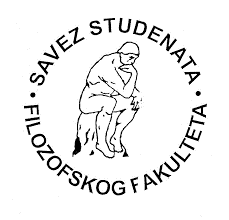 Faculty of Philosophy25 March 2019Faculty of Philosophy, University of Novi Sad and Students’ Alliance of the Faculty of PhilosophyWould like to inform you that the number of participants in the International Students’ Assembly Filozofijada 2019 in Sunny Beach, Bulgaria (duration period: 03.05. – 08.05.2019) should be as it follows:Futsal – 10 playersBasketball (men) – 10 playersVolleyball (men) – 10 playersVolleyball (women) – 10 playersChess – 3 playersTable tennis – 3 playersDebate – 3 participantsQuiz – 3 participantsDalibor Mirić,President of the Students’ Alliance ofthe Faculty of Philosophy